Domácí úkoly 26. 2. 2021 – 5. třídaZdravím Vás, milí páťáci,máme pátek a Vás čeká zasloužený víkendový odpočinek. Dnes máte nachystány pouze 2 online úkoly. Proto čekám opravdu 100 % účast v doručení vašich foto na whatsapp.ČESKÝ JAZYKProcvičování koncovek přídavných jmen:https://rysava.websnadno.cz/ceskyjazyk_5.roc/pridavna_jmena_mekka2.htmpo kontrole pošli foto na whatsappMATEMATIKAProcvičování zlomků – výpočet z celku.https://www.onlinecviceni.cz/exc/test_exc.phppo kontrole pošli foto na whatsapp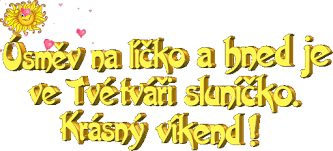 Aktivně si odpočiňte  Z. S.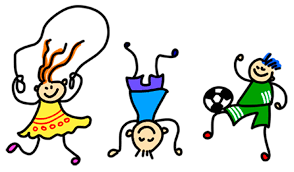 